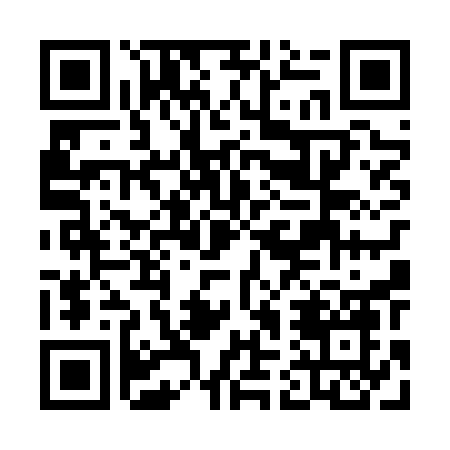 Prayer times for Poreba-Koceby, PolandMon 1 Apr 2024 - Tue 30 Apr 2024High Latitude Method: Angle Based RulePrayer Calculation Method: Muslim World LeagueAsar Calculation Method: HanafiPrayer times provided by https://www.salahtimes.comDateDayFajrSunriseDhuhrAsrMaghribIsha1Mon4:046:0712:375:047:089:042Tue4:016:0412:375:057:109:063Wed3:586:0212:365:067:129:084Thu3:556:0012:365:077:149:115Fri3:525:5712:365:097:159:136Sat3:495:5512:365:107:179:157Sun3:465:5312:355:117:199:188Mon3:435:5012:355:127:219:209Tue3:395:4812:355:147:229:2310Wed3:365:4612:345:157:249:2511Thu3:335:4312:345:167:269:2812Fri3:305:4112:345:177:289:3113Sat3:275:3912:345:187:309:3314Sun3:235:3712:335:207:319:3615Mon3:205:3412:335:217:339:3916Tue3:175:3212:335:227:359:4117Wed3:135:3012:335:237:379:4418Thu3:105:2812:335:247:389:4719Fri3:065:2512:325:267:409:5020Sat3:035:2312:325:277:429:5321Sun2:595:2112:325:287:449:5622Mon2:565:1912:325:297:459:5923Tue2:525:1712:315:307:4710:0224Wed2:485:1512:315:317:4910:0525Thu2:455:1312:315:327:5110:0826Fri2:415:1112:315:337:5210:1127Sat2:375:0912:315:357:5410:1428Sun2:335:0712:315:367:5610:1829Mon2:295:0512:315:377:5810:2130Tue2:255:0312:305:387:5910:24